WHAT IS THE EQUATION?Determine the equation in vertex form:  y = a(x-h)2 + kFind the equation of the parabola with vertex (0,-6), opening down and a vertical compression factor of 1/3 .Find the equation of the parabola with vertex (0,4), opening down and vertical stretch by a factor of 2.Find the equation of the parabola compressed vertically by a factor of one-quarter, and then translated 4 units to the right and one unit up.What happens to the point (3,9) on the graph of y=x2 when the parabola is reflected about the x-axis then stretched vertically by a factor of two?Find the value of k so that the parabola  passes through (6,8).Find the value of a and k so that the parabola passes through the points (1,-1) and (2,5) The parabola is in the form y = ax2 +kWrite an equation for the parabola with a vertex  passing through .Homework:  p. 185 #6-10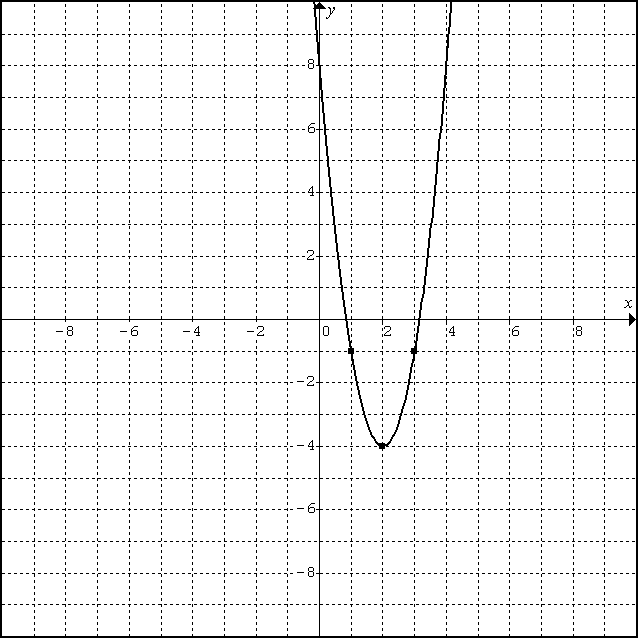 The _________________ is ______________Another point is _____________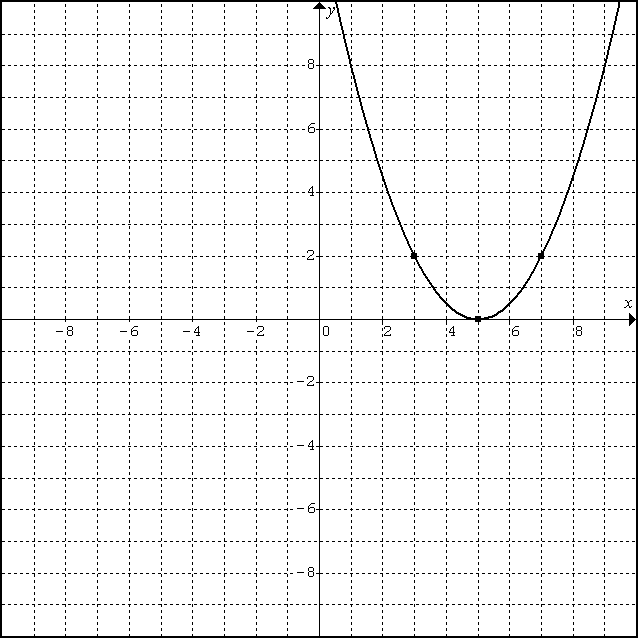 The _________________ is ______________Another point is _____________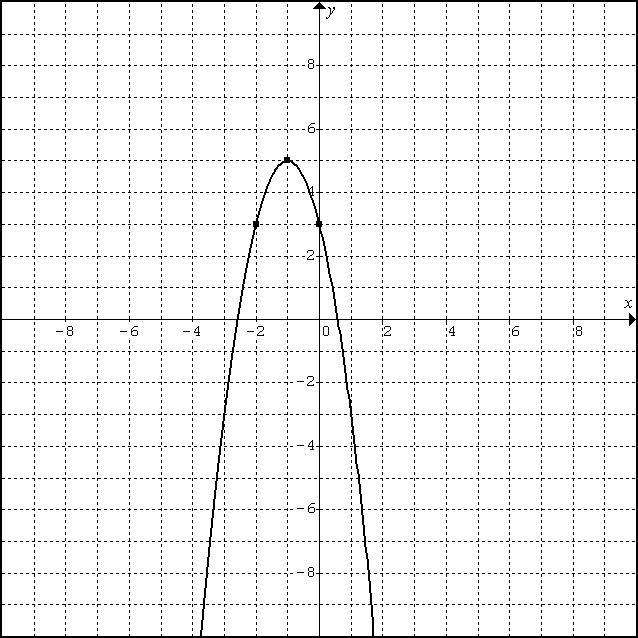 The _________________ is ______________Another point is _____________The vertex is (4, -2).  Another point is (7, 1).The vertex is (2, 0).  Another point is (0, -2).The vertex is (0, -3).  Another point is (1, -4).The vertex is (-3, -4).  Another point is (-2, 1).The vertex is (-4, 8).  Another point is (0, 0).The vertex is (5, 1).  Another point is (1, 5).